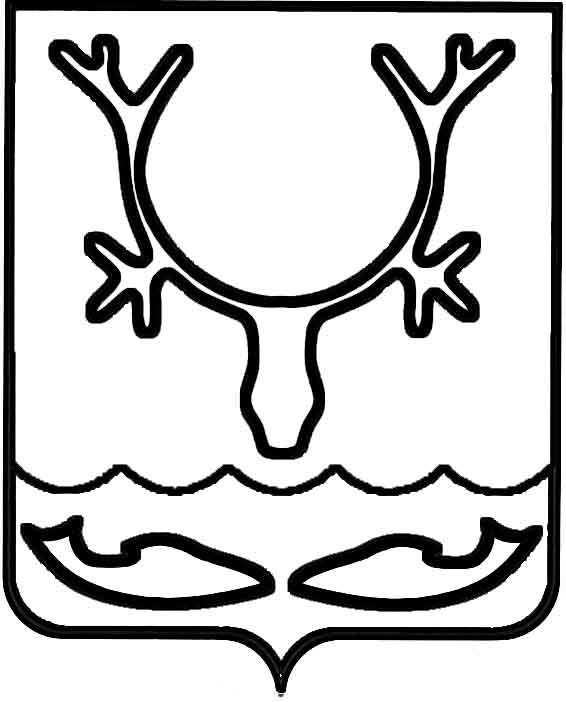 Администрация МО "Городской округ "Город Нарьян-Мар"ПОСТАНОВЛЕНИЕот “____” __________________ № ____________		г. Нарьян-МарОб утверждении Порядка учета наймодателем заявлений граждан                             о предоставлении жилых помещений                     по договорам найма жилых помещений жилищного фонда социального использованияВ соответствии со статьей 91.14 Жилищного кодекса Российской Федерации, Уставом муниципального образования "Городской округ "Город Нарьян-Мар"  Администрация МО "Городской округ "Город Нарьян-Мар"П О С Т А Н О В Л Я Е Т:Утвердить Порядок учета наймодателем заявлений граждан                                     о предоставлении жилых помещений по договорам найма жилых помещений жилищного фонда социального использования согласно Приложению.Настоящее постановление вступает в силу через десять дней после его официального опубликования. ПриложениеУТВЕРЖДЕНпостановлением Администрации МО"Городской округ "Город Нарьян-Мар"от 16.10.2017 № 1170Порядок учета наймодателем заявлений граждан о предоставлении жилых помещений                    по договорам найма жилых помещений жилищного фонда социального использования1. Общие положения1.1.	Настоящий Порядок учета наймодателем заявлений о предоставлении жилых помещений по договорам найма жилых помещений жилищного фонда социального использования (далее – Порядок) регулирует отношения по учету наймодателем жилых помещений жилищного фонда социального использования муниципального образования "Городской округ "Город Нарьян-Мар" (далее – наймодатель) заявлений граждан о предоставлении жилого помещения по договору найма жилого помещения жилищного фонда социального использования (далее – заявления).1.2.	Функции наймодателя по учету заявлений от имени муниципального образования "Городской округ "Город Нарьян-Мар" осуществляет отдел                           по жилищным вопросам управления муниципального имущества и земельных отношений Администрации МО "Городской округ "Город Нарьян-Мар" (далее – уполномоченный орган).1.3.	Учету подлежат заявления граждан, которые приняты на учет нуждающихся в предоставлении жилых помещений по договорам найма жилых помещений жилищного фонда социального использования.1.4.	Учет заявлений включает в себя поступление, рассмотрение, прием               или отказ в приеме заявлений, снятие заявлений с учета.1.5.	Прием и учет заявлений осуществляются в соответствии с нормами Жилищного кодекса Российской Федерации.2. Прием заявлений2.1.	Заявление составляется по форме согласно приложению № 1                       к настоящему Порядку и подается в Администрацию МО "Городской округ "Город Нарьян-Мар".2.2.	Заявление подается гражданином совместно с членами его семьи, которые приняты на учет нуждающихся в предоставлении жилых помещений                       по договорам найма жилых помещений жилищного фонда социального использования. Граждане, принятые на учет нуждающихся в предоставлении жилых помещений по договорам найма жилых помещений жилищного фонда социального использования, могут подать по своему выбору заявление о предоставлении жилого помещения по договору найма жилого помещения жилищного фонда социального использования.В случае их временного отсутствия представление интересов членов семьи осуществляется гражданином, подавшим заявление, на основании письменных доверенностей совершеннолетних членов семьи.2.3.	Гражданин имеет право к заявлению предоставить копии следующих документов:-	документы, удостоверяющие личность гражданина и членов его семьи, -	документы, подтверждающие степень родства или свойства                               по отношению к гражданину совместно проживающих с ним членов его семьи.2.4.	Заявления регистрируются в Книге учета заявлений граждан                       о предоставлении жилого помещения по договору найма жилого помещения жилищного фонда социального использования (далее – Книга регистрации заявлений), которая ведется по форме в соответствии с приложением № 2                 к настоящему Порядку. Гражданину выдается расписка в получении заявления       и документов с указанием их перечня, даты и времени их получения.3. Рассмотрение заявлений3.1.	Уполномоченный орган в течение тридцати рабочих дней со дня регистрации заявления гражданина рассматривает его, проводит проверку полноты и достоверности сведений, содержащихся в представленных документах, и готовит  одно из следующих решений:-	решение о приеме заявления и постановке его на учет;-	решение об отказе гражданину в приеме у него заявления.Решение принимает Администрация МО "Городской округ "Город Нарьян-Мар" в форме распоряжения.3.2.	Основаниями для отказа гражданину в приеме у него заявления являются:-	отсутствие решения о постановке гражданина на учет нуждающихся               в предоставлении жилых помещений по договорам найма жилых помещений жилищного фонда социального использования;-	несоответствие гражданина установленным в соответствии с пунктом 1 части 3 статьи 91.17 Жилищного кодекса Российской Федерации категориям граждан, которым могут быть предоставлены жилые помещения наймодателем;-	наличие решения уполномоченного органа о прекращении приема заявлений, если их количество достигло количества жилых помещений, которые могут быть предоставлены по договорам найма жилых помещений жилищного фонда социального использования.3.3.	По результатам рассмотрения заявления уполномоченный орган                        в соответствии с принятым им решением (пункт 3.1 Порядка) в течение пяти рабочих дней со дня принятия такого решения письменно уведомляет об этом гражданина. Уведомление вручается гражданину лично или направляется почтовым отправлением.Уведомление об отказе в постановке на учет заявления должно содержать указание на причины принятия такого решения.Отказ в приеме заявления может быть обжалован гражданином в судебном порядке.3.4.	В случае принятия решения об отказе гражданину в приеме у него заявления запись в Книге регистрации заявлений погашается с указанием соответствующего решения.3.5.	Учет заявлений осуществляется в порядке очередности, исходя                         из времени постановки граждан на учет нуждающихся в предоставлении жилых помещений по договорам найма жилых помещений жилищного фонда социального использования. Очередность заявлений граждан, принятых на учет нуждающихся         в предоставлении жилых помещений по договорам найма жилых помещений жилищного фонда социального использования в один день, определяется датой                 и временем приема заявления.3.6.	Номер очередности заявлению присваивается согласно списку, который формируется в течение 10 рабочих дней с момента принятия решения уполномоченного органа о прекращении приема заявлений, если их количество достигло количества жилых помещений, которые могут быть предоставлены                    по договорам найма жилых помещений жилищного фонда социального использования.3.7.	По каждому заявлению, принятому на учет, формируется учетное дело, в котором содержатся документы, послужившие основанием для принятия решения о приеме на учет, копии решений, принимаемых уполномоченным органом, а также иные необходимые документы.Учетному делу присваивается номер, соответствующий порядковому номеру в книге учета. Изменения в учетное дело вносятся на основании документальных сведений.4. Снятие заявлений с учета4.1.	Заявления снимаются с учета в случае:-	предоставления гражданам жилых помещений по договорам найма жилых помещений жилищного фонда социального использования;-	подачи гражданином заявления о снятии с учета;-	утраты оснований, дающих гражданину право на предоставление жилых помещений по договорам найма жилых помещений жилищного фонда социального использования;-	выявления в документах, послуживших основанием для приема заявления, сведений, не соответствующих действительности, а также неправомерных действий должностных лиц (сотрудников), осуществляющих прием заявлений,             при решении вопроса о приеме заявления.4.2.	Решения о снятии заявлений с учета принимаются уполномоченным органом в течение тридцати рабочих дней со дня выявления обстоятельств, являющихся основанием для принятия таких решений. Решения о снятии заявлений с учета должны содержать основания с обязательной ссылкой                             на обстоятельства, предусмотренные пунктом 4.1 Порядка.4.3.	В течение пяти рабочих дней со дня принятия решения о снятии заявления с учета уведомление об этом вручается гражданину лично                              или направляется почтовым отправлением. Уведомление о снятии заявления                        с учета должно содержать указание на причины принятия такого решения.Приложение № 1к Порядку учета наймодателем заявленийо предоставлении жилых помещенийпо договорам найма жилых помещенийжилищного фонда социального использования                       В Администрацию МО "Городской округ "Город Нарьян-Мар"                            _____________________________________________________,                                          (Ф.И.О. заявителя)                            проживающего по адресу: ______________________________                            _____________________________________________________,ЗАЯВЛЕНИЕо предоставлении жилого помещения по договору наймажилого помещения жилищного фонда социального использования    Прошу предоставить мне _______________________________________________                                                                             (Ф.И.О. заявителя)______________________________________________________________________и членам моей семьи _____________________________________________________                                                           (Ф.И.О., степень родства или свойства)____________________________________________________________________________________________________________________________________________________________________________________________________________________жилое   помещение  по  договору  найма  жилого  помещения  жилищного  фонда социального использования МО "Городской округ "Город Нарьян-Мар".    На учет нуждающихся в предоставлении жилых помещений по договорам наймажилых помещений жилищного фонда социального использования принят решением_______________________________________________________________________от "___" __________ 20___ года № ________.    Приложение:1) _______________________________________________2) _______________________________________________3) _______________________________________________4) _______________________________________________5) _______________________________________________________________       ___________________       ______________________          (дата)                                   (подпись)                                         (Ф.И.О.)Приложение № 2к Порядку учета наймодателем заявленийо предоставлении жилых помещенийпо договорам найма жилых помещенийжилищного фонда социального использованияКНИГА УЧЕТАзаявлений граждан о предоставлении жилого помещенияпо договору найма жилого помещения жилищного фондасоциального использования1610.20171170Глава МО "Городской округ "Город Нарьян-Мар" О.О.Белак№ п/пДата и время поступления заявленияФ.И.О. гражданинаСостав семьи гражданина (кол-во человек)Адрес места регистрации гражданинаДата приема заявления на учет нуждающихсяДата постановки на учет нуждающихсяНомер очередности гражданина на учете нуждающихсяДата и причина снятия заявления с учета (погашения записи)123456789